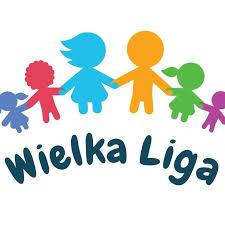 Lista książek zgłoszonych do konkursu kl. V – VIII1. Mikołajek i inne chłopaki R. Goscinny   (poz. 51))2. Tajemniczy ogród  F.H. Burnett    (poz. 2)3.  Mały książę A. de Saint –  Exupery   (poz. 67)4.  Kłamczucha M. Musierowicz  (poz. 11)5.  Magiczne drzewo. Czerwone krzesło Andrzej Maleszka  (poz. 44)6.  Mała Księżniczka   F.H. Burnett  (poz. 1)7. Opowieści z Narnii cz. 4 „Srebrne krzesło”  C.S. Lewis     (poz. 29)8. Opowieści z Narnii  cz. 3  „Podróż wędrowca do świtu”  C.S. Lewis     (poz. 28)9. Akademia Pana Kleksa  Jan Brzechwa   (poz. 55)10. Dynastia Miziołków J. Olech  (poz. 13)11. Chłopcy z placu broni  Ferenc Molnar  (poz. 56)12. Magiczne drzewo. Olbrzym.  Andrzej Maleszka  (poz. 72)13. Matylda R. Dahl  (poz. 24)14. Zwiadowcy. Ruiny Gorlanu  J. Flanagan  (poz. 90)15. Historia żółtej ciżemki  A. Domańska (poz. 16)16. Mikołajek  J. J. Sempe, R. Goscinny  (poz. 19)17. Pięcioro dzieci i coś  Edith Nesbit (poz. 92)18. Stowarzyszenie umarłych poetów  Nancy H. Kleinbaum (poz. 89)19. Lessie wróć  E. Knight (poz. 14)20. Pan Samochodzik i templariusze  Z. Nienacki (poz. 5)